О внесении изменений в приказ Министерства социальной, 
семейной и демографической политики Удмуртской Республики
от 16 января 2017 года № 80 «О создании наблюдательного совета автономного учреждения социального обслуживания Удмуртской Республики «Комплексный центр социального обслуживания населения города Воткинска»Внести в приказ Министерства социальной, семейной и демографической политики Удмуртской Республики от 16 января 2017 года № 80 «О создании наблюдательного совета автономного учреждения социального обслуживания Удмуртской Республики «Комплексный центр социального обслуживания населения города Воткинска» следующие изменения: прекратить полномочия члена наблюдательного совета автономного учреждения социального обслуживания Удмуртской Республики «Комплексный центр социального обслуживания населения города Воткинска» Галиевой Н.А.;назначить членом наблюдательного совета автономного учреждения социального обслуживания Удмуртской Республики «Комплексный центр социального обслуживания населения города Воткинска» Усачеву Веронику Юрьевну – начальника отдела управления имуществом в Управлении разграничения и распоряжения имуществом Министерства имущественных отношений Удмуртской Республики 
(по согласованию);указать новую должность члена наблюдательного совета автономного учреждения социального обслуживания Удмуртской Республики «Комплексный центр социального обслуживания населения города Воткинска» Саламатовой Е.Г. – заместитель министра социальной политики и труда Удмуртской Республики.Министр					                                               Т.Ю. ЧураковаМинистерство
социальной политики и труда Удмуртской Республики(Минсоцполитики УР)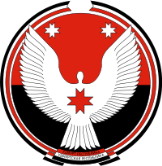 Удмурт Элькунысь мерлыко политикаяно ужъя министерство(УЭ мерполитикмин)ПРИКАЗ«04» апреля 2018 года№ 142г. Ижевск